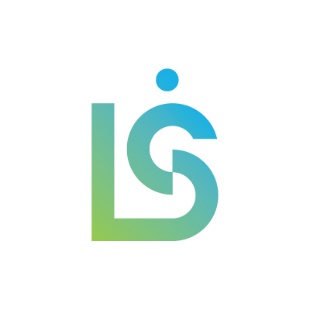 VŠĮ LAZDIJŲ ŠVIETIMO CENTRAS2018 M. VEIKLOS ATASKAITALazdijaiTURINYS1. BENDROJI DALISViešoji įstaiga Lazdijų švietimo centras (toliau – Centras) yra pelno nesiekiantis ribotos civilinės atsakomybės viešasis juridinis asmuo. Centras viešai teikia švietimo, švietimo pagalbos ir kitas paslaugas Lazdijų rajono savivaldybės visuomenei ir kitiems asmenims.Savo veikloje Centras vadovaujasi Lietuvos Respublikos Konstitucija, Lietuvos Respublikos civiliniu kodeksu, Lietuvos Respublikos darbo kodeksu, Lietuvos Respublikos viešųjų įstaigų įstatymu, Lietuvos Respublikos švietimo įstatymu, kitais Lietuvos Respublikos įstatymais, Lietuvos Respublikos Vyriausybės nutarimais, Jungtinių Tautų vaiko teisių konvencija, Lietuvos Respublikos vaiko teisių apsaugos pagrindų įstatymu, švietimo ir mokslo ministro įsakymais, kitais teisės aktais bei Centro įstatais.Centras yra juridinis asmuo, turintis ūkinį, finansinį, organizacinį ir teisinį savarankiškumą, įstatymų ir kitų teisės aktų nustatytą veikimo, iniciatyvos bei sprendimų priėmimo laisvę. Centras yra ribotos turtinės atsakomybės. Centras pagal savo prievoles atsako tik jam nuosavybės teise priklausančiu turtu.Centro teisinė forma – viešoji įstaiga. Centro priklausomybė – Lazdijų rajono savivaldybės švietimo įstaiga. Centro grupė – švietimo pagalbos įstaiga, kodas – 3150. Centro tipas – švietimo pagalbos tarnyba, kodas – 3153.Centro savininkė yra Lazdijų rajono savivaldybė, kodas 111106842 (toliau – Savininkas). Lazdijų rajono savivaldybės, kaip Centro Savininko, teises ir pareigas įgyvendina Lazdijų rajono savivaldybės taryba. Centro finansiniai metai yra kalendoriniai metai.Centro rekvizitai: Seinų g.  1, LT-67113 Lazdijai. Tel. (8  318) 51 779, el.p. sc@lazdijai.lt, įmonės kodas 195470645. Centro 2018 m. veiklos ataskaitoje siekiama parodyti praėjusių metų darbus, jų rezultatus.2.  CENTRO TIKSLAIUžtikrinti švietimo pagalbos teikimą Lazdijų rajono savivaldybės teritorijoje gyvenantiems vaikams, bendrojo ugdymo mokyklų ir profesinio mokymo įstaigų mokiniams, tėvams (globėjams, rūpintojams) ir švietimo įstaigoms, jų vadovams, pavaduotojams ugdymui, mokytojams, švietimo pagalbą teikiantiems specialistams ;Teikti tęstinio mokymosi, neformaliojo suaugusiųjų švietimo, kvalifikacijos tobulinimo paslaugas įvairioms profesinėms grupėms;Didinti specialiųjų poreikių, psichologinių, asmenybės ir ugdymosi problemų turinčių asmenų ugdymosi veiksmingumą, psichologinį atsparumą teikiant reikalingą informacinę, ekspertinę ir konsultacinę pagalbą mokykloms ir mokytojams;Teikti informacijos, konsultacijų ir mokymo paslaugas bei praktinę pagalbą smulkaus ir vidutinio verslo subjektams, kurių buveinė yra Lazdijų rajono savivaldybėje, naujai įsteigtiems verslo subjektams padėti įsikurti, plėtoti veiklą ir prisitaikyti prie kintančių rinkos sąlygų, didinti konkurencingumą ir veiklos veiksmingumą, padėti verslo subjektams užmegzti tarptautinius bendradarbiavimo kontaktus su kitų šalių verslininkais.Įgyvendindami 2018 metais keliamus veiklos tikslus, Centro darbuotojai siekė atsižvelgti į visų klientų poreikius. Informacija apie centro teikiamas paslaugas skleidžiama interneto svetainėje www.sc.lazdijai.lt, informaciniuose lankstinukuose, stenduose, spaudoje, socialiniuose tinkluose, susitikimuose su klientais ir siunčiant informacinius pranešimus el. paštu.Rengiami Centro veiklos planai: metinis veiklos planas ir veiklos planai kiekvienam mėnesiui. 3. CENTRO DARBUOTOJAI1 lentelė. Centro etatų bei darbuotojų skaičius 2018 metais:4. FINANSAVIMO ŠALTINIAI, LĖŠOS IR TURTASPagrindinis Centro finansavimo šaltinis - savivaldybės biudžetas, lėšos skiriamos darbuotojų darbo užmokesčiui. Centras gavo lėšų už kvalifikacijos tobulinimo paslaugų užsakymus (užsakovų lėšos). Papildomų lėšų gavo vykdydamas projektus. 2018 m. buvo gautas 121472,14 Eur finansavimas iš Lazdijų rajono savivaldybės dalinai padengti veiklos išlaidoms, iš jų 37917,76 Eur - mokinio krepšelio lėšos. Pagal kultūros plėtojimo programą  gauta 500,00 Eur ir 100,00 Eur., taip pat 8400,00 Eur tautinių rūbų įsigijimui o iš visuomenės sveikatos rėmimo specialiosios programos – 230,00 Eur., neformaliojo suaugusių švietimo programos vykdymui gauta 6397,00 Eur. Iš ES Struktūrinių fondų centras gavo 36240,00 Eur projekto „Saugios aplinkos mokykloje kūrimas II“ vykdymui.	 2 lentelė.  Viešosios įstaigos Lazdijų švietimo centro finansavimo analizė už 2018 metusIlgalaikiam turtui priskiriamas turtas, kuris teiks centrui ekonominės naudos ilgiau negu vienerius metus.  Įstaigoje naudojamas įvairus ilgalaikis turtas, kuris yra suskirstytas į smulkesnes grupes, todėl yra patvirtintas skirtingas naudingo tarnavimo laikas metais:-baldai – ;-inventorius – ;-buitinė technika – ;-biuro technika – .Ilgalaikio materialiojo  turto  nusidėvėjimas skaičiuojamas tiesiogiai proporcingu ( tiesiniu ) būdu. Įstaigos balanse ilgalaikis turtas parodomas likutine verte – įsigijimo ir nusidėvėjimo skirtumu.3 lentelė.  Viešosios įstaigos Lazdijų švietimo centro ilgalaikio turto būklė 2018 metaisAtaskaitinių metų pabaigai atsargų liko  už 225,00 Eur., būsimų laikotarpių sąnaudos-85,52 Eur.Ataskaitinių metų pabaigai švietimo centro kapitalas – 14963,49, 2018 metų laikotarpiu padidintas 2420,00 Eur. Kapitalą sudaro dalininkų įnašai, tai Lazdijų rajono savivaldybės įnašas.Švietimo centro direktorei Eglei Mačionienei 2018 m. išmokėta suma – 13683,57 Eur.Grynųjų pinigų likutis atsiskaitomosiose sąskaitose – 39531,24 Eur.Pirkėjų skolos     – 1740,02 Eur. Skolos tiekėjams – 4300,00 Eur.Pajamos 2018 m. iš viso sudarė 181918,23 Eur.pajamos už suteiktas paslaugas ataskaitiniais metais sudarė 43261,49 Eur : pajamos už organizuojamus seminarus ir kursus – 18442,90 Eur;pajamos už renginių ir mokymų organizavimą – 16087,10 Eur;pajamos už daugiabučių namų renovacijos projekto administravimą – 8731,49 Eur;nuomos pajamos – 339,70 Eur.kitos pajamos-1638,15 EurKompensuotos sąnaudos 136678,89 Eur – tai sąnaudos, kurios kompensuojamos iš finansavimo  pajamų.Sąnaudos 2018 m. iš viso sudarė 179539,33 Eur:Suteiktų paslaugų savikaina – 23142,77 Eur,Veiklos sąnaudas 156396,56 Eur:darbuotojų išlaikymo sąnaudos – 109818,24 Eur, ilgalaikio turto nusidėvėjimas –  3829,97 Eur,patalpų išlaikymo sąnaudos – 10337,60 Eur,ryšių sąnaudos  – 1322,15 Eur,kitos veiklos –  31088,60 Eur.Švietimo centro veiklos rezultatas per ataskaitinį laikotarpį -  2378,90 Eur pelnas. Užbalansinėje sąskaitoje apskaitomas:Pagal panaudos sutartį naudojamas turtas:Centro patalpos - 2018 m. gruodžio 6 d. perdavimo – priėmimo aktu viešajai įstaigai Lazdijų švietimo centrui perduotos Lazdijų rajono savivaldybės viešosios bibliotekos patikėjimo teise valdomas ir Lazdijų rajono savivaldybei nuosavybės teise priklausančios patalpos, kurių plotas , laikotarpiui iki 2028 m. lapkričio mėn.15 d. Kompiuterinė tarnybinės paskirties techninė įranga – . sausio 31 d. perdavimo ir priėmimo aktu Nr. 1 centrui perduotas saugoti Kauno technologijos universiteto patikėjimo teise valdomas turtas, kurio vertė 6974,20 Eur, laikotarpiui kol šis turtas bus perduotas centrui pagal panaudos sutartį arba grąžintas davėjui.Ilgalaikis ir trumpalaikis turtas – 2013 m. rugpjūčio 28 d. perdavimo priėmimo aktu perduotas  iš Lazdijų rajono savivaldybės pedagoginės psichologinės tarnybos, kuris buvo gautas iš Specialiosios pedagogikos ir psichologijos centro pagal panaudos sutartis, jo vertė 3892,84 Eur.Ilgalaikis ir trumpalaikis turtas   perdavimo priėmimo aktu perduotas  Specialiosios pedagogikos ir psichologijos centro pagal panaudos sutartis, jo vertė 1402,99 Eur.Centro patalpos - 2018 m. gruodžio mėn. 20 d. Lazdijų rajono savivaldybės tarybos sprendimu viešajai įstaigai Lazdijų švietimo centrui perduotos Lazdijų rajono savivaldybei nuosavybės teise priklausančios patalpos, kurių plotas 163,50 m² ir pradinė įsigijimo vertė – 39782,67 Eur, laikotarpiui iki 2029 m. sausio mėn.3 d. Daugiabučių namų atnaujinimo programų lėšos:             - administruojamų paskolų suma metų pabaigoje yra 1947580,78 Eur.             - administruojamų paskolų palūkanų suma metų pabaigoje 58296,4 Eur.             - lėšos renovuotų daugiabučių namų kaupiamųjų lėšų sąskaitose: 432,75 Eur.                 tai gyventojų    įmokos kreditui dengti.             - pagal  lengvatinio kredito sutartis su banku privalomų sumokėti įmokų suma per                ateinančius  12 mėnesių sudaro 99130,92  Eur.             - metų pabaigoje administruojama 27 namai: 12 Lazdijuose ir 15 Veisiejuose.             - administruojamos paskolos turi būti grąžintos iki 2031 – 2037 metų.5. 2018 M. VEIKLA5.1. Kvalifikacijos tobulinimas ir tęstinis suaugusiųjų mokymas (is)Kvalifikacijos tobulinimo poreikių tyrimasCentre vykdomas kvalifikacijos tobulinimo poreikių tyrimas. Rengiamos anketinės apklausos, kuriomis siekiama įvertinti Lazdijų rajono pedagoginių darbuotojų (mokytojų, dirbančių pagal ikimokyklinio, priešmokyklinio, pradinio, pagrindinio, vidurinio, specialiojo ugdymo, profesinio mokymo, neformaliojo švietimo programas, ir pagalbos mokiniui specialistų (specialiųjų pedagogų, tiflopedagogų, surdopedagogų, logopedų, socialinių pedagogų), psichologų, mokyklos vadovų ir jų pavaduotojų ugdymui) kvalifikacijos tobulinimo poreikius. Atliekami kiekybiniai ir kokybiniai tyrimai: vykdomos apklausos (CAPI, CAWI), neformalūs ir individualūs pokalbiai su renginių dalyviais: pedagogais, mokyklų vadovais, tėvais, savivaldybės švietimo padalinių specialistais, verslininkais, lektoriais ir kt. Taip pat atsižvelgiama į švietimo politikos įgyvendinimo poreikius, ugdymo turinio naujovių ir kaitos analizės duomenis, mokyklų bendruomenių, verslo sektoriaus atstovų pageidavimus.Kvalifikacijos tobulinimo programos rengiamos atsižvelgiant ir į formaliojo švietimo kokybės vertinimo duomenis: mokinių pasiekimų tyrimų rezultatus, mokyklų įsivertinimo ir išorinio vertinimo išvadas. Kviečiami kompetentingi, turintys aukštą kvalifikaciją lektoriai. Kvalifikacijos tobulinimo programų rengėjai - Centro darbuotojai ir seminarų lektoriai.Grįžtamoji informacija apie kvalifikacijos tobulinimo renginių kokybę gaunama apklausiant dalyvius  po seminaro (po renginių, metodinių būrelių užsiėmimuose).4 lentelė. 2018 m. vykusių kvalifikacijos tobulinimo renginių formos ir dalyvių skaičius:Centro klientaiCentre teikiamomis informacijos, konsultacijų ir mokymų paslaugomis naudojasi Lazdijų rajono savivaldybės mokyklų bendruomenės, verslo, kultūros sektoriaus bei kitų profesijų ir socialinių grupių atstovai. Pagrindiniai Centro klientai – Lazdijų rajono savivaldybės švietimo įstaigų pedagogai. Centro organizuojamuose renginiuose taip pat dalyvavo ir kitų rajonų savivaldybių atstovai. 2018 m. Centro organizuojamuose renginiuose dalyvavo 18,63 proc. dalyvių iš kitų savivaldybių.5 lentelė. 2018 m. vykusių kvalifikacijos tobulinimo renginių dalyvių tikslinės grupės:Lektoriai2018 m. kvalifikacijos tobulinimo renginius vedė pedagogai praktikai, lektoriai iš užsienio šalių, Lietuvos universitetų, kitų aukštųjų mokyklų ir mokslo institucijų mokslininkai ir dėstytojai bei ministerijų ir kitų valstybės institucijų darbuotojai, jungtinės lektorių grupės ir kt. 6 lentelė. Seminarų, kursų, paskaitų ir kitų renginių lektoriai.Metodinė veikla Centras – Lazdijų rajono savivaldybės pedagogų metodinės veiklos koordinatorius. Metodinė veikla – mokytojų, mokyklų vadovų bei kitų specialistų organizuota veikla, vienijanti juos pagal veiklos ir ugdymo sritis, skirta kvalifikacijai ir praktinei veiklai tobulinti keičiantis gerąja pedagogine patirtimi, naujausia metodine bei dalykine informacija. Savivaldybėje veikia 24 metodiniai būreliai, kurie vienija savivaldybės pedagogus. Būrelių veikla vykdoma ištisus metus. Vyko metodinių būrelių pasitarimai, atviros pamokos, jų stebėjimas ir analizė.5.2. Pedagoginė psichologinė pagalba2018 m. Centras teikė švietimo pagalbą Lazdijų rajono savivaldybės teritorijoje gyvenantiems vaikams, bendrojo ugdymo mokyklų ir profesinio mokymo įstaigų mokiniams, reikalingą informacinę, ekspertinę ir konsultacinę pagalbą tėvams (globėjams, rūpintojams) ir švietimo įstaigoms, jų vadovams, pavaduotojams ugdymui, mokytojams, švietimo pagalbą teikiantiems specialistams.Buvo atliekamas įvairių tipų pedagoginis psichologinis įvertinimas, dažniausiai - kompleksinis (82). Parengta 107 raštiškos įvertinimo išvados, rekomendacijos tėvams ir mokykloms dėl ugdymo formų, programų ir būdų, iš jų - 6 pažymos dėl pagrindinio ugdymo pasiekimų ar egzaminų patikrinimo užduoties vertinimo instrukcijos pritaikymo, 1 pažyma dėl brandumo ugdytis pagal priešmokyklinio ugdymo programą.2018 metais Lazdijų rajono savivaldybės švietimo įstaigose ugdėsi 203 įvairių kompleksinių sutrikimų ir specialiųjų ugdymosi poreikių turintys vaikai. Jie sudaro 8,3 proc. Lazdijų rajono savivaldybei pavaldžių mokyklų mokinių. Daugiausia iš jų - vaikų, turinčių vidutinius specialiuosius ugdymosi poreikius - 118 mokinių (58,1 proc. SUP turinčių mokinių ir 4,85 proc. visų mokinių) - ir didelius specialiuosius ugdymosi poreikius - 75 vaikai (36,9 proc. SUP turinčių mokinių ir 3 proc. visų mokinių). Vaikų, turinčių labai didelius specialiuosius ugdymosi poreikius, yra 10 (4,9 proc. SUP turinčių mokinių ir 0,4 proc. visų mokinių). Nedidelius specialiuosius ugdymosi poreikius turi 1 mokinys (0,5 proc. SUP turinčių mokinių ir 0,04 proc. visų mokinių). 149 SUP turintys mokiniai mokėsi pagal pritaikytas bendrojo ugdymo programas, 43 - pagal individualizuotas, 11 - pagal bendrąsias programas. Lazdijų rajone yra 414 vaikų, kuriems nustatyti kalbos ir kalbėjimo sutrikimai. Jie sudaro 17 proc. Lazdijų rajono savivaldybei pavaldžių mokyklų mokinių.Buvo teikiamos pedagoginės psichologinės konsultacijos (527) įvairioms tikslinėms grupėms, vyko darbas su grupėmis Centre ir Lazdijų rajono savivaldybės ugdymo įstaigose bei seniūnijose, vykdyta metodinė ir prevencinė veikla.Specialistai 2018 m. sistemingai kėlė savo kvalifikaciją ir dalyvavo kvalifikacijos tobulinimo renginiuose - įvairiuose mokymuose, seminaruose, konferencijose ir kt.7 lentelė. Pedagoginis psichologinis įvertinimas8 lentelė. Pedagoginis psichologinis konsultavimas9 lentelė. Psichologinės pagalbos teikimas10 lentelė. Specialiosios pedagoginės pagalbos teikimas*Čia rašomos tik individualios ir grupinės pratybos.11 lentelė. Socialinės pedagoginės pagalbos teikimas12 lentelė. Grupių vedimas 13 lentelė. Metodinė veikla14 lentelė. Pedagoginis psichologinis švietimas15 lentelė. Kita veikla5.3. Trečiojo amžiaus universiteto veiklaNuo 2013-11-19  prie VšĮ Lazdijų švietimo centro įsteigtas Lazdijų trečiojo amžiaus universitetas (toliau - TAU). TAU - savanoriška visuomeninė organizacija, vienijanti vyresnio amžiaus žmones, neturinti juridinio asmens statuso ir veikianti švietimo, socialinėje, kultūros ir kitose srityse. Nuo 2016 m. TAU pradėjo savo veiklą Veisiejuose.TAU tikslai ir uždaviniai:Sudaryti sąlygas vyresnio amžiaus žmonėms mokytis bendraujant ir bendradarbiaujant, skleisti profesinės, kultūrinės bei visuomeninės veiklos patirtį;Skatinti prasmingą skirtingų kartų žmonių bendravimą;Bendrauti su kitomis draugijomis, bendrijomis ir nevyriausybinėmis organizacijomis;Skatinti vyresnio amžiaus žmones aktyviam fiziniam ir dvasiniam gyvenimui, kelti žinių bei kultūros lygį. Trečiojo amžiaus universitetą lanko 100 dalyvių: 70 Lazdijuose ir 30 Veisiejuose. Švietimo centras neapsiriboja vien akademinių užsiėmimų organizavimu TAU  klausytojams. Organizuojami įvairūs praktiniai užsiėmimai (menų kūrybinės dirbtuvės,  IT gebėjimų tobulinimas, fizinio aktyvumo praktinės veiklos,  dainų ansamblio veikla  ir pan.) bei klausytojų laisvalaikio organizavimas (kelionės į kultūrinius renginius kituose miestuose, edukacinės išvykos, saviveikla, vakaronės ir pan.) 2018 m. vyko  248 renginiai, skirti Lazdijų rajono savivaldybės senjorams.Viena didžiausių trečiojo amžiaus universiteto problemų ir vienas didesnių iššūkių -  rasti tinkamų ir savanoriškai bei neapmokamai dirbti norinčių dėstytojų, lektorių, užsiėmimų vadovų. 2018 m. paskaitas ir įv. užsiėmimus vedė įvairių sričių kviestiniai lektoriai –  rašytojai, psichologai, žurnalistai, politikai, dėstytojai, mokytojai, gydytojai, Lazdijų rajono savivaldybės administracijos darbuotojai, dvasininkai, policijos pareigūnai ir kt. Klausytojai tobulino savo kompetencijas  sveikatos, psichologijos, mokymosi ir kitose srityse. Tačiau svarbiausia, pasak besimokančiųjų senjorų – įdomiai ir prasmingai praleisti laiką. 5.4. Verslumo skatinimasVykdant 2018-07-09 d. Seminarų, mokymų, konferencijų ir renginių, aktualių Lazdijų rajono savivaldybės, smulkiojo ir vidutinio verslo atstovams, organizavimo paslaugų pagal Lazdijų rajono savivaldybės verslo rėmimo programą pirkimo sutartį Nr. 2018-07-16/53-148, sudarytą su Lazdijų rajono savivaldybės administracija, buvo suorganizuotas renginys Lazdijų rajono verslininkams ,, Verslo sparnai 2018“ . Renginys buvo suplanuotas gruodžio mėn., tačiau dėl susiklosčiusių aplinkybių  vyko 2019-01-10. Jame dalyvavo apie 300 asmenų (verslininkai, įmonių, įstaigų ir organizacijų atstovai ir kt. visuomenės nariai).Renginio tikslas – įvertinti, paskatinti įvairių ūkio šakų verslo atstovus už jų indėlį į Lazdijų  ekonomikos ir verslo plėtrą, stiprinti  verslo ir valstybės institucijų bendradarbiavimą, paskleisti žinią apie sėkmingus verslininkus, įkvėpti būsimus verslininkus.Renginio metu  paskelbti ir apdovanoti nominacijų „Verslo sparnai 2018“ nugalėtojai: „Verslo bitė“ – A. Vekterienės personalinė įmonė, „Už naujas verslo idėjas ir Lazdijų vardo garsinimą“ – UAB „Sprendimai verslo plėtrai“, „Versli šeima“ – Dainora ir Ričardas Nevuliai, „Tvirtas žingsnis į verslo plėtrą“ – UAB „Transportas ir kasyba“, „Jaunas ir verslus“ – Justinas Žukauskas.2018 m. gegužės 17 d. vyko mokymai „Konkurencingo verslo kūrimo pagrindai“.2018 m. gegužės 29 d. vyko seminaras „Viešųjų pirkimų organizavimas ir vykdymas“.Verslininkams aktuali informacija siunčiama jiems tiesiogiai el. paštu, skelbiama  Švietimo centro svetainėje.5.5. Daugiabučių namų atnaujinimo (modernizavimo) programos administravimasNuo 2013 m. birželio mėn. 28 d. Lazdijų rajono savivaldybės tarybos sprendimu Nr. 5-TS-801 Centras paskirtas Lazdijų rajono savivaldybės energinio efektyvumo didinimo daugiabučiuose namuose programos įgyvendinimo administratoriumi. Programos tikslas - sumažinti daugiausiai šiluminės energijos suvartojančiuose daugiabučiuose namuose suvartojamos šiluminės energijos sąnaudas, gerinti Lazdijų rajono savivaldybės estetinį vaizdą ir gyvenamąją aplinką.2018 m. Centras organizavo ir vykdė 3 daugiabučių namų atnaujinimo (modernizavimo) statybos rangos darbus. Baigta atnaujinti (modernizuoti) 1 daugiabutis namas, 2 namuose vyksta statybos rangos darbai, 3 namams atnaujinti rengiami techniniai darbo projektai. Pradėti rengti dar 6 daugiabučių namų atnaujinimui (modernizavimui) skirti investicijų planai. Daugelyje užbaigtų namų vykdomas kredito, paimto daugiabučiams namams atnaujinti (modernizuoti), grąžinimo administravimas. Nuo programos administravimo pradžios užbaigti atnaujinti 25 daugiabučiai namai.Veikia internetinis puslapis skirtas padėti gyventojams rasti su daugiabučių namų atnaujinimu (modernizavimu) susijusią informaciją. Adresas: http://www.sc.lazdijai.lt/kvalifikacija/node/12398 .6. MOKYMOSI APLINKOS Centre yra biblioteka. Kaupiamos knygos, metodinė literatūra, mokomosios programos ir kita medžiaga apie švietimą, ugdymo proceso organizavimą, mokymosi ir studijų galimybes, profesijas, kvalifikacijas, darbo rinką, informacija apie verslo kūrimo ir vystymo galimybes ir kt. Visi Centro klientai turi galimybę pasinaudoti sukaupta medžiaga, leidiniais. Iš viso bibliotekos fonduose yra virš 660 pavadinimų leidinių. Biblioteka naudojosi pedagogai, studentai, švietimo specialistai, verslininkai ir kiti Lazdijų rajono savivaldybės gyventojai.Bibliotekoje yra kaupiama geriausia ir pažangiausia patirtis, sėkmės istorijos, taip pat vykusių mokymo programų metodinė medžiaga. Medžiaga kaupiama popierinių arba elektroninių laikmenų forma. Bibliotekoje nėra atskiro darbuotojo. Kvalifikacijos tobulinimo renginiai vyksta konferencijų salėje ir mokymų klasėje. Centre veikia 13 kompiuterių klasė su internetu.7. BENDRADARBIAVIMASIšoriniai ryšiai 2018 metais buvo plėtojami atsižvelgiant į Centro veiklos tikslus. Bendradarbiavimas su išoriniais partneriais grindžiamas formalizuotais (bendradarbiavimo sutartys) ir neformalizuotais bendradarbiavimo būdais. Vyko bendradarbiavimas su daugeliu įstaigų ir organizacijų. Bendrų tikslų siekimas įgalina keistis ištekliais ir informacija, taip didinant tiek Centro, tiek kitų organizacijų veiklos efektyvumą. Partnerystė ir bendradarbiavimas su kt. institucijomis naudinga gerinant Centro materialinę bazę, personalui tobulinant kvalifikaciją ir didinant klientų skaičių.Plėtojamas bendradarbiavimas su švietimo įstaigomis, universitetais, leidyklomis, įvairių sričių lektoriais. Taip pat su Ugdymo plėtotės centru, Specialiosios pedagogokos ir psichologiojos centru, Nacionaliniu egzaminų centru, Nacionaline mokyklų vertinimo agentūra. Organizuojant seminarus, vykdant projektus, dalijantis patirtimi ir informacija bendradarbiaujama su visais Lietuvos regioniniais pedagogų švietimo centrais bei suaugusiųjų švietimo asociacija, pedagoginėmis psichologinėmis tarnybomis taip pat verslo organizacijomis, nepriklausomais verslo konsultantais bei vietos verslo sektoriaus atstovais.Vykdant daugiabučių namų atnaujinimo (modernizavimo) programos administravimo funkcijas, bendradarbiaujama su Būsto energijos taupymo agentūra, „Šiaulių banku“ ir kt. suinteresuotomis įstaigomis, organizacijomis bei asmenimis.Bendradarbiaujama su užsienio šalių švietimo institucijomis dalijantis patirtimi, aktualia informacija, rengiant ir vykdant bendrus projektus.8. DALYVAVIMAS PROJEKTUOSE Centras per projektinę veiklą siekia inovacijų, kurios tobulina pedagogų ir kitų Lazdijų rajono savivaldybės gyventojų profesines kompetencijas, suteikia galimybę dalyvauti edukaciniuose renginiuose.Švietimo centras vykdo pačių parengtus projektus, vykdo projektus kaip partneris, skleidžia informaciją apie projektus, padeda rasti partnerius, konsultuoja rengiant ir vykdant projektus.Projektas ,,Sveika siela-sveikas kūnas“ įgyvendintas Lazdijų rajono savivaldybės Visuomenės sveikatos rėmimo specialiosios programos lėšomis.Projekto tikslas - įtakoti vyresnio amžiaus žmonių sveiką senėjimą, palaikyti bei stiprinti jų psichinę ir fizinę sveikatą. Suteikti daugiau informacijos apie jiems svarbias problemas ir mažinant jų socialinę atskirtį.Projekto metu vykdytos veiklos: Buvo organizuoti fizinio sveikatingumo užsiėmimai, paskaitos.Projekto veikloms finansuoti panaudotos visos Lazdijų rajono savivaldybės administracijos skirtos lėšos – 230,00 Eur.2. Neformaliojo suaugusiųjų švietimo ir tęstinio mokymosi programos, finansuotos savivaldybės biudžeto lėšomis 6397,00 eurų : „Linijiniai šokiai“Šios programos tikslas - populiarinti linijinius šokius suaugusiųjų tarpe, kaip puikią meno, kultūros, sporto, saviraiškos, bendravimo, fizinio aktyvumo ir sveikatingumo priemonę.„Sveikatingumo mankštos“Programos tikslas - skatinti žmones būti fiziškai aktyviais.„Keramikos ir odos dirbinių dirbtuvės“Pagrindinis kūrybinių dirbtuvių tikslas – padėti visiems besidomintiems keramikos bei odos dirbinių technologijomis įsisavinti pagrindines technologines žinias ir ugdyti gebėjimus savarankiškai kurti nesudėtingus keraminius bei natūralios odos objektus. Taip patobulinti  individualios meninės raiškos, komponavimo pagrindus, susipažinti su šių sričių būdingomis technikomis ir technologijomis.„Anglų kalba pradedantiesiems (A1) lygiu“Programos tikslas- pagilinti besimokančiųjų anglų kalbos žinias, kurių mokėjimo lygis kursų pabaigoje atitiktų A1 lygio reikalavimus, supažindinti su anglų bendravimo kultūra bei plėsti dalyvių komunikacinę kalbinę kompetenciją.„Informacinių technologijų panaudojimo galimybės“Informacinės technologijos yra neatsiejama gyvenimo dalis, todėl programa skirta skatinti Lazdijų rajono savivaldybės gyventojus naudotis informacinėmis technologijomis ir išnaudoti informacinių technologijų teikiamą naudą. „Savęs tobulinimo programa gyvenimo efektyvumui didinti“Programos tikslas - suteikti teorinių ir praktinių žinių, kaip konstruktyviai spręsti gyvenime kylančias problemas ugdant savęs pažinimo įgūdžius, kritinį mąstymą ir pozityvią laikyseną esminiais klausimais. „Ruošiamės sėkmingai tėvystei“ Programos tikslas - parengti tėvus tokiam tėvystės - vaikų auginimo ir auklėjimo – procesui, kuriame būtų kuriama palanki vaiko raidai aplinka bei jo poreikius atitinkantis bendravimas.Šiomis programomis buvo sudarytos sąlygos suaugusiesiems asmenims tenkinti savišvietos poreikius, lavinti kūrybines galias ir gebėjimus, įgyti ir tobulinti bendrąją ir profesinę kompetenciją. 2018 m. Švietimo centro rengti, bet negavę paramos projektaiKartu su viešąją įstaiga „Domus solis“  parengta projekto „Tarp mūsų“ – kompleksinė pagalba mokykloje ir bendruomenėje“  paraiška Valstybinio visuomenės sveikatos stiprinimo fondui. Projekto tikslas-kelti specialistų, tiesiogiai susiduriančių su priklausommybę turinčių tėvų vaikais, kvalifikaciją ir kompetencijas. Projekto vertė – 58 390 Eur. Projektui finansavimas neskirtas.Kartu su Lazdijų rajono ir Punsko savivaldybėmis, Gegutės kaimo bendruomenė parengtas Interreg V-A Lietuvos-Lenkijos bendradarbiavimo programos projektas ,,Tvarus užimtumas Lazdijų ir Punsko bendruomenėse".  Projekto idėja- įgalinanti vietos kaimo bendruomenes užsiimti ekonomine veikla panaudojant kaimo aplinkai būdingų tradicinių sodų išteklius. Pagrindinis projekto tikslas - tvariai mažinti nedarbą, užtikrinant vietos bendruomenėms reikalingų įgūdžių, infrastruktūros ir klientų tinklo prieinamumą, reikalingą užsiimti aukštos pridėtinės vertės vaisių ir uogų perdirbimo veikla.  Projektui finansavimas neskirtas.9. 2018 M. VEIKLOS APIBENDRINIMAS2018 m. Centras kūrė ir įgyvendino mokymosi aplinkas, skirtas švietimo, verslo, kultūros ir kitų įstaigų ir jų bendruomenių narių šiuolaikinių kompetencijų tobulinimui, t.y. rengė kvalifikacijos tobulinimo programas ir projektus, organizavo kvalifikacijos tobulinimo renginius, tyrė kvalifikacijos tobulinimo poreikius, paklausą, skatino ir diegė pažangias iniciatyvas, padedančias suaugusiesiems tobulinti profesinį meistriškumą, aktyvinti ugdymo procesą, konsultavo programų, projektų rengimo ir kitais klausimais, bendradarbiavo su kitomis šalies bei užsienio neformaliojo suaugusiųjų švietimo, kvalifikacijos tobulinimo, švietimo pagalbos institucijomis, kaupė technines ir metodines priemones, literatūrą ir sudarė galimybę jomis naudotis švietimo ir kitoms įstaigoms. Sėkmingai ir aktyviai vykdė projektinę veiklą.Centras teikė švietimo pagalbą Lazdijų rajono savivaldybės teritorijoje gyvenantiems vaikams, bendrojo ugdymo mokyklų ir profesinio mokymo įstaigų mokiniams, tėvams (globėjams, rūpintojams) ir švietimo įstaigoms, jų vadovams, pavaduotojams ugdymui, mokytojams, švietimo pagalbą teikiantiems specialistams.Nuo 2011 m. Centras įtrauktas į Valstybės tarnautojų kvalifikacijos tobulinimo įstaigų sąrašą. (Lietuvos Respublikos vidaus reikalų ministro 2011-03-15 įsakymas Nr. 1V-201) Valstybės tarnybos departamente įregistruotos 11 Centro parengtų valsybės tarnautojų kvalifikacijos tobulinimo programų.Centro veikla vyko planingai, kryptingai. Buvo nuolat analizuojama esama situacija ir numatomi artimi veiklos tikslai bei perspektyvos. Sutelktas kompetentingas personalas, gebantis kvalifikuotai atlikti centro funkcijas. Nepasiekus rezultato aptariamos nesėkmės priežastys, veiklos tobulinimo galimybės. Vyksta nuolatinė veiklų refleksija, darbuotojų kvalifikacijos tobulinimas.Ataskaitą parengė VšĮ Lazdijų švietimo centro direktorė Eglė Mačionienė. Statistinius duomenis ataskaitai pateikė Centro darbuotojai.1.BENDROJI DALIS32. CENTRO TIKSLAI33.CENTRO DARBUOTOJAI44.FINANSAVIMO ŠALTINIAI, LĖŠOS IR TURTAS45.2018 M. VEIKLA:75.1Kvalifikacijos tobulinimas ir tęstinis suaugusiųjų mokymas(is)75.2Pedagoginė psichologinė pagalba 95.3Trečiojo amžiaus universiteto veikla 125.4Verslumo skatinimas135.5Daugiabučių namų atnaujinimo (modernizavimo) programos administravimas 146.MOKYMOSI APLINKOS 147.BENDRADARBIAVIMAS  158.DALYVAVIMAS PROJEKTUOSE 159.2018 M. VEIKLOS APIBENDRINIMAS16Eil. Nr. Pareigybės pavadinimasEtatų skaičiusDarbuotojų skaičius metų pradžiojeDarbuotojų skaičius metų pabaigojeDirektorius111Metodininkas222Psichologas1,2522Specialusis pedagogas0,7511Logopedas0,511Socialinis pedagogas0,511Vyriausiasis buhalteris111Valytojas0,2511Projekto vadovas111Projekto koordinatorius0,511Buhalteris0,511Inžinierius -statybininkas0,2511Finansų konsultantas0,25--Viso:Viso:9,751414Finansavimo šaltinisLikutis    2018-01-01 Gautas finansavimasPanaudotas finansavimasLikutis    2018-12-31Gautinas finansavimasLazdijų rajono savivaldybė8155,64121472,14123471,896155,89Lazdijų rajono savivaldybė15627,0015627,00Kitos finansavimo pajamos36240,0036240,00Iš viso finansavimo pajamų                8155,64173339,14139098,8942395,89Įsigijimo  vertėNusidė- vėjimo suma        2018 12 31 Įsigyta 2018 m.Nurašyta2018 m.Likutinė vertėNematerialus turtasMaterialus turtas:   Inventorius   Buitinė technika   Biuro technika   Baldai47284409460725403223875258440816352200821896242016181890129725013491Viso:6153455205403810367Kvalifikacijos tobulinimo renginių formosRenginių skaičiusValandų skaičiusDalyvių skaičiusSeminarai513741230Kursai29526149Paskaitos581601238Edukacinės išvykos21216527Atviros veiklos (atviros pamokos, užsiėmimai)1419106Diskusija1119Kūrybinės dirbtuvės21245260Konfererencija436218Konsultacija3375366Knygos pristatymas816125Paroda9Kita18108413Festivalis 14026Iš viso:26818164677RenginiųskaičiusValandų skaičiusDalyvių skaičiusIkimokyklinio ugdymo pedagogai21251Pradinio ugdymo pedagogai93596Pagrindinio ir vidurinio ugdymo  dalykų mokytojai84599816Mokyklų vadovai, jų pavaduotojai ugdymui, ugdymą organizuojančių skyrių vedėjai535169Specialiojo ugdymo pedagogai41264Neformaliojo vaikų ugdymo mokytojai 458133Mokyklų bendruomenės, komandos25205842Savivaldybių administracijų  darbuotojai774143Kita 1287862363Iš viso:26818164677Seminarų skaičiusKursų skaičiusPaskaitų skaičiusŠvietimo centro darbuotojai1415Mokytojai praktikai13233Aukštųjų mokyklų ir mokslo institucijų mokslininkai, dėstytojai201Lektoriai iš užsienio šalių 1Ministerijų, apskričių viršininkų, savivaldybių administracijų ir kitų valstybės institucijų darbuotojai218Mokyklų vadovai, jų pavaduotojai ugdymui, ugdymą organizuojančių skyrių vedėjai31Kiti 11130Iš viso:512958Įvertinimo tipasĮvertinimų skaičiusPastabosAtlikta kompleksinių pedagoginių psichologinių vaikų įvertinimų82Vertina keli specialistai. Į vertinimą įeina pirminis pokalbis su tėvais ir vertinimo išvadų pristatymas.Atlikta specialiųjų ugdymosi poreikių įvertinimų6Kai vertina tik 1 specialistas.Atlikta vaiko mokyklinio brandumo įvertinimų 1Į vertinimą įeina pokalbis su tėvais ir vertinimo išvadų pristatymas.Atlikta gabių vaikų įvertinimų-Į vertinimą įeina pokalbis su tėvais ir vertinimo išvadų pristatymas.Atlikta įvertinimų dėl profesijos pasirinkimo-Į vertinimą įeina pokalbis ir vertinimo išvadų pristatymas.Išvados tikslinimas Pažymoje 12Pagal pateiktus dokumentusParuošta pažymų dėl egzaminų pritaikymo 6Pagal pateiktus dokumentusIš viso parengta įvertinimo pažymų107                 SpecialistasKlientaiPsichologasPsichologasSpecialusis pedagogasSpecialusis pedagogasLogopedasLogopedasSocialinis pedagogasSocialinis pedagogasCentreMokyklojeCentreMokyklojeCentreMokyklojeCentreMokyklojePedagogai108------Švietimo pagalbos specialistai15227434312-Švietimo įstaigų vadovai10314-3655-Tėvai (globėjai, rūpintojai)611036347556-Vaikai/mokiniai----11-36-Kiti (išvardinti): socialiniai darbuotojai, mokytojo padėjėjai, vaikų neurologas, VTAS specialistai, Švietimo skyriaus specialistai4-52123-3-Iš viso100231291913113112Viso527527527527527527527527KlientaiKlientų skaičiusKonsultacijų skaičiusTėvai (globėjai, rūpintojai)44100Švietimo pagalbos specialistai32Pedagogai65Vaikai/mokiniai54236Kiti (išvardinti) - soc. darbuotojai44- šeimos1130Iš viso122377SpecialistasKlientų skaičiusPratybų skaičiusSpecialusis pedagogas684Logopedas879Iš viso14163VeiklaKlientų skaičiusKonsultacijų/susitikimų skaičiusDiagnostinis-konsultacinis darbas1111Tarpinstitucinis bendradarbiavimas 816Prevencinė veikla302Iš viso3929SpecialistasGrupių skaičiusGrupių skaičiusSpecialistasVaikams/mokiniamsTėvamsPsichologas44Iš viso88PriemonėsPriemonių skaičiusMiesto/rajono švietimo pagalbos specialistų metodinės veiklos organizavimas 7Dalyvavimas mokyklų VGK posėdžiuose, atvejų aptarimuose20	Kita (išvardinti):dalyvavimas pedagoginių psichologinių tarnybų komandų supervizijoje Specialiosios pedagogikos ir psichologijos centre1Iš viso28Vykdytos priemonėsPriemonių skaičiusSeminarai (trukmė ne mažiau 6 val.)3Paskaitos/Pranešimai 18Straipsniai spaudoje/internete2Atvejų aptarimai, analizė9Kita (išvardinti): informacijos atnaujinimas įstaigos stende „Specialistas pataria“2Iš viso34PriemonėsPriemonių skaičiusDalyvavimas savivaldybės vaiko gerovės komisijos veikloje14Tarpžinybiniai/tarpinstituciniai pasitarimai, posėdžiai26Pagalba mokykloms krizių valdyme2Iš viso43Direktorė Eglė Mačionienė  